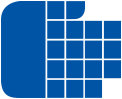 ФОРМУЛЯР ЗА РЕГИСТРИРАНЕ НА СИГНАЛза подаване на информация за нарушения съгласно ЗАКОН ЗА ЗАЩИТА НА ЛИЦАТА, ПОДАВАЩИ СИГНАЛИ ИЛИ ПУБЛИЧНО ОПОВЕСТЯВАЩИ ИНФОРМАЦИЯ ЗА НАРУШЕНИЯВАЖНО! Преди попълване на формуляра, моля да се запознаете с указанията на стр. 5 и 6.настоящият сигнал  е подаден по вътрешен канал:(попълва се само при подаване на сигнал до КЗЛД)ПОКАНА ЗА ПОДПИСВАНЕ НА СИГНАЛА от сигнализиращото лице                          (отбелязва се от служителя, приел и регистрирал сигнала)сИГНАЛът Е ПРИЕТ и регистриран ОТ:………………………………………………………………………………………………..……………………………                                                                            (име на служителя)ДЛЪЖНОСТ: ……………………………………………………………………………………………………………ДАТА: ........................						 ПОДПИС: ..........................................Сигнализиращо лице/пълномощник:…………………………………………………………….……………………………………………………………….( име )Вашият сигнал подлежи на проверка за достоверност на основание чл. 15, ал. 6 от ЗЗЛПСПОИН, вкл. по отношение на неговия автор (сигнализиращото лице). Когато има основателни съмнения във връзка със самоличността на сигнализиращото лице (вж. Част I от този формуляр), служителят, отговарящ за разглеждането на сигнала, може да поиска предоставянето на допълнителна информация, необходима за потвърждаване на самоличността му. Ако се установят неверни или заблуждаващи твърдения за факти и/или след проверката се установи, че лицето, за което се твърди, че е подало този сигнал, не е неговият автор, сигналът и материалите по него ще бъдат препратени на Прокуратурата на Република България по компетентност.ДАТА: ....................							 ПОДПИС: ..........................................ЗА ПОДАВАНЕ НА СИГНАЛИ ИЛИ ПУБЛИЧНО ОПОВЕСТЯВАНЕ НА НЕВЯРНА ИНФОРМАЦИЯ СЕ НОСИ АДМИНИСТРАТИВНОНАКАЗАТЕЛНА ОТГОВОРНОСТ ПО ЧЛ. 45 ОТ ЗЗЛПСПОИН.Регистрационен индекс и дата…….……..………/………….……………… г.(попълва се от служителя, отговарящ за приемането и регистрирането на сигнала)Попълва се от служителя, приел сигнала(Уникален идентификационен номер – предоставя се от Централния орган)ДАННИ ЗА служителя, приел и регистрирал сигналаПопълва се от сигнализиращото лице, в случай че то ползва формуляра като образец за подаване на сигналЧАСТ I.  ДАННИ ЗА СигналИЗИРАЩОТО ЛИЦЕчаст  II.  Срещу коГо се подава сигналЪТчаст  III.  Данни за нарушениеточаст  IV.  ЛИЦА, различни от сигнализиращото лице, НА КОИТО ДА СЕ ПРЕДОСТАВИ ЗАЩИТА(ако са известни към момента на подаване на сигнала)ИЗБРОЯВАНЕ/ИДЕНТИФИЦИРАНЕ НА ЛИЦАТА, НА КОИТО ДА СЕ ПРЕДОСТАВИ ЗАЩИТАчаст  V.  ЛИЦА, КОИТО могат ДА потвърдят съобщените данни или да предоставят допълнителна информацияданеСъгласиеотказОбща информация и указания за попълване:1. Настоящият формуляр служи за регистриране на сигнали за нарушения чрез канал за вътрешно и/или външно подаване на сигнал.•	„Вътрешно подаване на сигнал“ (пред задължените субекти по чл. 12 от ЗЗЛПСПОИН) е устно или писмено съобщаване на информация за нарушения в рамките на даден правен субект в частния или публичния сектор.•	„Външно подаване на сигнал“ (пред КЗЛД) е устно или писмено съобщаване на информация за нарушения на компетентните органи, съгласно ЗЗЛПСПОИН.2. При попълването на формуляр, подаден до КЗЛД като външен канал, задължително се отбелязва дали сигналът е подаден и по Вътрешен канал.3. ВАЖНО! Формулярът е предназначен за служебно ползване при регистрирането на сигнал от служителите, определени от задължените субекти, да отговарят за приемането и регистрирането на сигнали. Формулярът може да се ползва и от сигнализиращите лица като образец за подаване на сигнал. В този случай сигнализиращото лице попълва само Част I – V включително.4. Формулярът е предназначен и за случаите на устно подаване на сигнал. В тези случаи служителят, определен да отговаря за приемането и регистрирането на сигнали, документира сигнала чрез попълване на формуляра. След попълване на формуляра служителят предлага на сигнализиращото лице да го подпише при желание от негова страна и отбелязва неговото съгласие или отказ на съответното място във формуляра, като проверява неговата самоличност чрез представяне на документ за самоличност. Подписът следва да бъде положен в срок не по-късно от 7 дни, след поканата. 5. Разглеждат се сигнали, подадени от физическо лице, лично или чрез пълномощник с изрично писмено пълномощно (не е необходима нотариална заверка), чрез канал за вътрешно подаване на сигнал или канал за външно подаване на сигнал, или публично оповестили информация за нарушения в работен контекст. 6. При подаване на сигнал чрез пълномощник към сигнала се прилага пълномощното по т. 5 в оригинал.За служителя, приемащ и регистриращ сигнали:7. Получаването на Уникален идентификационен номер (УИН) е задължително при регистриране на сигнали за нуждите на канала за вътрешно подаване на сигнали. УИН се генерира от сайта на КЗЛД. За получаването на УИН служителят, отговарящ за приемането и регистрирането на сигнали, избира опция „Получаване на УИН“, след което въвежда следната информация: •	Наименование и ЕИК/БУЛСТАТ на работодателя, при когото е подаден сигналът;•	Идентификационни данни на служителя, отговарящ за приемането и регистрирането на сигнала; •	Предмет на сигнала (съответните области на нарушение);•	Начин на получаване (писмено или устно).8. В указания от закона срок на сигнализиращото лице се предоставя информация за УИН и дата на регистриране на  сигнала.9. Регистрират се всички подадени сигнали, попадащи в обхвата на приложното поле на чл. 3 от ЗЗЛПСПОИН. Не се регистрират с УИН сигнали, от първоначалния преглед на които е очевидно, че касаят оплакване (жалби или сигнали) за нередности или неудовлетвореност на клиенти/потребители на съответните професионални или административни услуги на задължения субект. 10. По анонимни сигнали или сигнали, отнасящи се до нарушения, извършени преди повече от две години, не се образува производство.11. Не се разглеждат сигнали, които не попадат в обхвата на ЗЗЛПСПОИН и съдържанието на които не дава основания да се приемат за правдоподобни.12. Регистрирани сигнали, съдържащи очевидно неверни или заблуждаващи твърдения за факти, се връщат с указание към сигнализиращото лице за коригиране на твърденията и за отговорността, която носи за набедяване по чл. 286 от Наказателния кодекс.За сигнализиращото лице:13. Настоящият формуляр може да се ползва от сигнализиращото лице като образец за подаване на сигнал. В този случай сигнализиращото лице попълва само Част I – V включително.14. В законоустановения срок след регистриране на сигнал, на сигнализиращото лице се предоставя информация за регистриране на сигнала и неговия УИН и дата. Всяка следваща информация или комуникация във връзка със сигнала се прилага към този УИН. 15. Всяка нова или непосочена при подаването на формуляра информация във връзка със сигнала може да бъде предоставена допълнително от сигнализиращото лице. При подаването ѝ се посочва получения за сигнала УИН.16. Моля имайте предвид, че:По анонимни сигнали или сигнали, отнасящи се до нарушения, извършени преди повече от две години, не се образува производство.Не се разглеждат сигнали, които не попадат в обхвата на ЗЗЛПСПОИН и съдържанието на които не дава основания да се приемат за правдоподобни.Регистрирани сигнали, съдържащи очевидно неверни или заблуждаващи твърдения за факти, се връщат с указание към сигнализиращото лице за коригиране на твърденията и за отговорността, която носи за набедяване по чл. 286 от Наказателния кодекс.